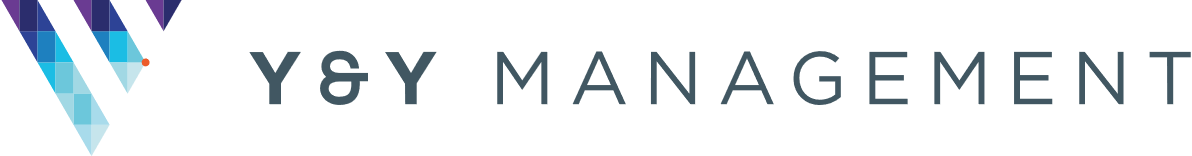 WEEKLY REPORT TO NOBEL HOUSEDate: Monday 28th June 2021Short summary from Aaron about what has happened this week, then report below:L5 Alarm System / Waking Watch
We are now at the phase where heat sensors are being installed in the flats. We are aware the contractors are booking in times with tenants however as per last week. If you feel you have been missed, please do let us know. Aaron@yymanagement.co.uk The Waking Watch Fund has accepted our grant application and we are aware the L5 alarm will be funded.MESSAGE FROM RAVEN RE ACCESS TO FLATS: I am writing to all occupiers of Nobel House flats as we need to access all flats in order to install an improved fire alarm. The work will take less than 15 minutes and there is no cabling required, just fittings being installed. It is being carried out by Simpson Electrical Solutions in association with Lightning Fire and Raven Works.  This is essential work for your safety due to the cladding issues, and once the fire alarm is commissioned, the waking watch and its related costs will be able to be stopped.The installers were working floor to floor accessing flats and will have done a first visit to all floors by Friday 25th June, continuing thereafter to pick up any flats where access has not been gained on the first sweep.  They were also on site Saturday (and possibly Sunday) to do pre-booked appointments. I can confirm there will be no extra charge to residents if they choose a weekend slot. Please could you call the on-site engineer on 07837 589300 to book a slot at a time convenient to you.There is also a final option that if people were unavailable last week or weekend they can, from today (Monday 28th June), leave their keys with the waking watch at reception, and a member of Raven will accompany the engineer to do the installation and then their keys can be picked up from reception upon their return. We will video the visit for your assurance that no personal items are disturbed.News from CAPITALThey are on course to be at the stage required by the 30th of this month. Progress with Application to the BSFWe are still awaiting a response to our appeal. We are aware the local MP is in discussions with the MHCLG as to the fund application.MESSAGE FROM MR BLUNT’S OFFICE 23.06.21:Dear All,As you are all aware, Crispin met with the Minister this morning to discuss Nobel House and most importantly, access to the Building Safety Fund.  Crispin was grateful to the Minister for giving Jonathan Higgs (Raven’s chief executive) the opportunity to join in this valuable discussion.Firstly, to confirm, the Waking Watch Relief funds (£140,000) are ready to be released to Y&Y Management once they have completed the relevant paperwork.  Jonathan confirmed that works have commenced to install the fire alarms which should put an end to these extortionate patrol costs as soon as practical.The Minister recognised the danger inherent in the cladding at Nobel House. There was a discussion of the mix of ACM and Non-ACM cladding.  He accepted it was the Government’s duty to address it and the urgency to get work in hand.Due to the fact there are separate funds for both ACM and Non-ACM cladding, there was the potential of further bureaucratic complexity.  Crispin made clear given the urgency and the real continuing suffering of leaseholders trapped in a financial and real fire risk, that further delay for process reasons would not be right.  The Minister recognised this and directed a solution to be found to enable remedial works to commence on Nobel House as soon as possible.Crispin and Jonathan were pleased to hear the Minister’s positive attitude at wanting to find a workable solution for the poorly served residents of Nobel House.  His officials will be tackling this as a matter of urgency.Crispin made a powerful pitch this morning on behalf of his constituents and it was most helpful to have Jonathan’s insight to ensure all matters were fully covered.  They both remain committed to ensuring residents receive access to these government’s funds.Please be assured we will update you further in due course.Kind regards,Teresa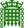 Teresa CraigOffice Manager & Senior Caseworker to Crispin Blunt MPMember of Parliament for ReigateUpdate on NHBC ClaimAs of the 25th June. We have sent a further chaser about our claim. We still await a response. Update on Hollybrook ClaimNothing further to advise this week. ACTIONS for next weekContinue to liaise with the contractors/ BSF and NHBC.